ПамяткаПОТРЕБЛЯТЬ, А НЕ РАСПЫЛЯТЬ ЭНЕРГИЮУменьшение количества потребляемой энергии и энергосбережение в промышленности, домах и квартирах — очень важный вопрос для всех нас. Специалисты считают, что до 40% потребляемой энергии можно сэкономить простыми и недорогими способами.
Мы хотим, чтобы вы еще больше узнали о правильном обращении с энергией и не только сократили при этом расходы, но и сохранили окружающую среду от разрушения, ведь чем рациональнее мы расходуем тепло и электричество, тем меньше используем драгоценных запасов сырья.ТЕПЛОСБЕРЕЖЕНИЕ1. Не выбрасывайте деньги в окно
Окно, часами остающееся приоткрытым, вряд ли обеспечит вам приток свежего воздуха, но большой счет за отопление — наверняка. Лучше проветривать чаще, но при этом открывать окно широко и всего на несколько минут. И на это время отключать термостатный вентиль на радиаторе отопления.
2. Не преграждайте путь теплу
Необлицованные батареи отопления не всегда красивы на вид, зато это гарантия того, что тепло будет беспрепятственно распространяться в помещении. Длинные шторы, радиаторные экраны, неудачно расставленная мебель, стойки для сушки белья перед батареями могут поглотить до 20% тепла.
3. Не перегревайте квартиру
Некоторые люди любят жарко натопленные квартиры, а потом поражаются большим счетам за отопление. Всегда помните: каждый дополнительный градус температуры в помещении обойдется примерно в 6% дополнительных затрат на энергию.
4. Не выпускайте тепло
На ночь опускайте жалюзи, закрывайте шторы, чтобы уменьшить потери тепла через окна.
5. Отапливайте свою квартиру, а не улицу
Между радиаторной батареей и стеной установите защитный экран из алюминиевой фольги. Фольга отражает тепло, излучаемое радиатором, и направляет его обратно в комнату. Благодаря этому можно сэкономить до 4% затрат на отопление.ВОДОСБЕРЕЖЕНИЕ1. Принимать не ванну, а душ — таков девиз всех, кто экономит воду
Для полной ванны требуется 140-160 л воды, для душа - только 30-50 л. Если одной семье из 4 человек два раза в неделю отказаться от ванны в пользу душа, то в год будет экономиться 46 м3 воды!
2. Оснастите свои туалеты экономичными сливными бачками
Традиционный сливной бачок пропускает 9 л за один смыв, экономный сливной бачок — только 6 л, а сливной бачок с экономичной клавишей — только 3 л. В одной семье из 4 человек может экономиться приблизительно 21м3 воды в год.
3. Почаще пользуйтесь в стиральных машинах и посудомоечных автоматах программами экономичных режимов.
4. При покупке нового бытового прибора обращайте внимание не только на потребление энергии, но и на потребление воды.
5. Установите счетчики воды! Это выгодно для вас и для природы!ЭЛЕКТРОСБЕРЕЖЕНИЕ1. Используйте энергосберегающие лампы
Энергосберегающие лампы потребляют энергии примерно на 80% меньше, чем традиционные лампы накаливания, а служат в 8-10 раз дольше.
2. Используйте наиболее экономичные бытовые приборы
Современные бытовые приборы часто обходятся меньшей энергией, чем их предшественники.
3. Разумно расставляйте мебель на кухне
Плита и холодильник или морозильник — плохие соседи! Из-за теплоотдачи плиты холодильный агрегат потребляет больше энергии.
4. Следуйте советам по использованию энергосберегающих ламп:
- использование лампы всегда должно соответствовать фактической потребности в освещении;
- используйте лучше одну мощную лампу, чем несколько слабомощных;
- избегайте отраженного освещения;
- оборудуйте рабочие места, всегда ориентируясь на дневной свет и используя его;
- выбирайте место расположения светильника в соответствии с его функцией (лампа для чтения там, где действительно читают, и т.д.).
5. Следуйте советам по экономии энергии при приготовлении пищи:
- следите за тем, чтобы кастрюля и конфорка были одинакового диаметра, чтобы тепло использовалось оптимально;
- предотвращайте излишний расход тепла с помощью ровных и толстых днищ кастрюль и плотно прилегающих крышек;
- используйте остаточное тепло конфорки и духовки в электроплитах. Выключайте их, по меньшей мере, за 10 мин. до готовности блюда;
- готовьте в небольшом количестве жидкости и в закрытой кастрюле; это экономит энергию, воду, время, это полезнее и вкуснее;
- при приготовлении блюд, требующих много времени, пользуйтесь скороваркой;
- своевременно переключайте с наибольшей степени нагрева при доведении до кипения на умеренную степень, необходимую лишь для поддержания температуры кипения. Если у вас газовая плита — уменьшайте интенсивность пламени;
- откажитесь от предварительного прогрева духовки — для большинства блюд этого не требуется;
- пользуйтесь режимом принудительной циркуляции воздуха в духовке, т.к. это позволяет одновременно варить и печь на разных уровнях, при этом теплота распределяется лучше. Благодаря этому можно работать и при более низких температурах и даже приготовить полное меню в духовке. При одновременном приготовлении в духовке овощей, гарниров и мяса энергия расходуется оптимально;
- открывайте дверцу духовки только в тех случаях, когда это действительно необходимо;
- запекайте в духовке только большие куски мяса — весом более 1 кг. При меньших количествах готовить на конфорке экономнее;
- варите кофе по возможности в кофейной машине (с кофейником-термосом) — это экономнее, чем нагревать воду в кастрюле. Другие специальные приборы, как, например, яйцеварка или тостер, также сберегают энергию.
6. Следуйте советам по экономии энергии при охлаждении и замораживании:
- лучше купить морозильный ларь, а не морозильный шкаф, потому что ларь экономнее. Но не берите слишком большое устройство, т.к. полупустой ларь потребляет почти столько же энергии, что и полный;
- предотвращайте образование энергопожирающего инея: открывайте дверцы лишь ненадолго, ставьте или кладите только охлажденные и упакованные продукты и регулярно размораживайте холодильник;
- установите температуру в холодильнике на +7°С, а в морозильнике — на -18 °С — этого вполне достаточно.ПАМЯТКА ПО ЭНЕРГОСБЕРЕЖЕНИЮ1. Освещение:
Во исполнение требований Федерального закона от 23.11.2009 N 261-ФЗ "Об энергосбережении и о повышении энергетической эффективности и о внесении изменений в отдельные законодательные акты Российской Федерации", предприятия и организации обязаны переходить на новые энергосберегающие технологии. Сегодня целенаправленно создаются условия, в которых организации должны применять технологии, обеспечивающие экономное и эффективное использование энергоресурсов, а именно: замена ламп накаливания на энергосберегающие светильники, применение современных систем отопления, оборудование помещений счетчиками тепла, воды, газа и электричества.
С 1 января 2011 года в Российской Федерации запрещено производство, розничная и оптовая продажа электрических ламп накаливания мощностью свыше 100 ватт. На смену нити накаливания приходят энергосберегающие светильники, такие как малогабаритные люминесцентные лампы и светодиоды.
Коэффициент полезного действия ламп составляет:
светоотдача ламп накаливания имеет от 10 до 30 люмен на Ватт;
светоотдача люминесцентных ламп колеблется в оком диапазоне от 60 до 120 люмен на Ватт (в т.ч. КЛЛ – от 50 до 80 люмен на Ватт);
светоотдача светодиодных ламп имеет 140 люмен на Ватт.
Такая высокая светоотдача - прямая экономия электроэнергии, т.к. энергосберегающее освещение использует электричество целесообразно, то есть на производство непосредственно света, а не тепла, как лампы накаливания.
Продолжительность службы электроламп составляет:
лампы накаливания - 1 000 часов или примерно полтора месяца;
люминесцентные лампы - 15 000 – 20 000 часов, что составляет примерно от полутора до двух лет;
светодиодные лампы - приблизительно 50 000 – 70 000 часов, что составляет около пяти – семи лет.
Такой долгий срок жизни светодиодных светильников обусловлен тем, что их работоспособность не зависит от количества включений и выключений. На работу лампочки накаливания этот факт имеет самое прямое влияние – чем чаще вы включаете и выключаете ее, тем быстрее она перегорит. Таким образом, за время работы одной светодиодной лампы, придется заменить не один десяток ламп накаливания.Мероприятия по энергосбережению
Мероприятия по энергосбережению должны проводиться в комплексе:
Необходимо отключать от сети электрооборудование, которое не используется в данное время.
Оставленный включенным в сеть адаптер для зарядки сотового телефона потребляет за месяц 0,5 КВт.
Запрещается оставлять включенными нагревательные приборы в помещениях, в которых никто не работает.
Не рекомендуется использование электронагревательных приборов при температуре в помещениях выше 20 С.
Включать освещение нужно только тогда, когда оно необходимо, и не забывайте его выключить, выходя из помещения!2. Теплоснабжение:
Своевременная и полная подготовка к зиме устранит все проблемы в течение зимнего отопительного период.
В первую очередь необходимо подготовить систему отопления.
Радиаторы должны быть чистыми и снаружи и внутри. За многие годы эксплуатации, они бывают забиты так, что вода по ним просто не проходит. Радиаторы необходимо промывать. Укрытие отопительных приборов декоративными панелями и даже шторами снижает теплоотдачу на 10…12 %. Окраска радиаторов масляными красками снижает теплоотдачу на 8…13 %, а цинковыми белилами увеличивает теплоотдачу на 2,5 %.
Тепло следует беречь! Нельзя оставлять открытыми форточки на ночь, а тем более на выходные дни.3. Водоснабжение:
Прежде чем проводить мероприятия по экономии воды, необходимо определить её расход. Анализ существующего объёма водопотребления покажет какие мероприятия необходимо проводить в первую очередь и поможет оценивать их эффект в последствии.
Конкретные мероприятия экономии воды:
В первую очередь это приведение в порядок сантехники и всего оборудования водоснабжения.
Потери могут составлять:
капает из крана ≈ 24 литра в сутки, 720 литров в месяц;
течёт из крана ≈ 144 литра в сутки, 4 000 литров в месяц;
течёт в туалете ≈ 200 литров в сутки, 6 000 литров в месяц.
Целесообразно заменить старое оборудование:
Так, современные кран–буксы с металлокерамическими элементами вместо «упругих» прокладок позволяют прекратить капание из кранов. Но главным мероприятием по экономии воды является аккуратность и бережливость.
 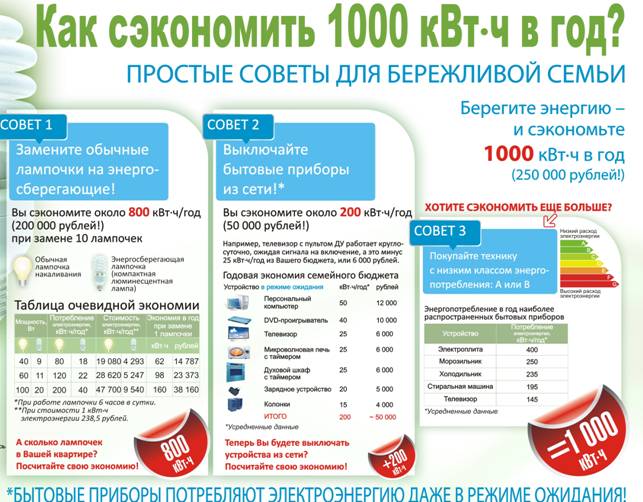 